ТЕХНОЛОГІЯ ТА ОРГАНІЗАЦІЯ ТУРИСТИЧНОЇДІЯЛЬНОСТІкурс за виборомперший (бакалаврський) рівень вищої освіти2021/2022 н. р.курс 3, семестр VПРО КУРСПрактика діяльності туристичної індустрії за час існування ринкових відносин беззаперечно довела, що туризм має свою технологічну і організаційну специфіку, вивчення якої являється предметом даного курсу. В рамках курсу передбачено ознайомлення студентів з технологією та організаційними особливостямитуристичної діяльності, а саме: нормативною базою туристичноїдіяльності, технологією створення туристичного продукту, особливостямиорганізації відпочинку, соціально- психологічними особливостямитуристичної діяльності.ЗМІСТ КУРСУЛекційна частина курсу передбачає такі теми:Класифікація і функції туризму.Характеристика сутності організації туризму.Фактори, що впливають на розвиток туризму. Класифікація туризму за видами та формами.Туристична діяльність України: стан та перспективи розвитку.Практична частина курсу передбачає розвиток навичок:аналізу рекреаційно-туристичного потенціалу територій;розуміння сучасних тенденцій і регіональних пріоритетів розвитку туризму в цілому та окремих його форм і видів;розробки, просування, реалізації та організації споживання туристичного продукту. 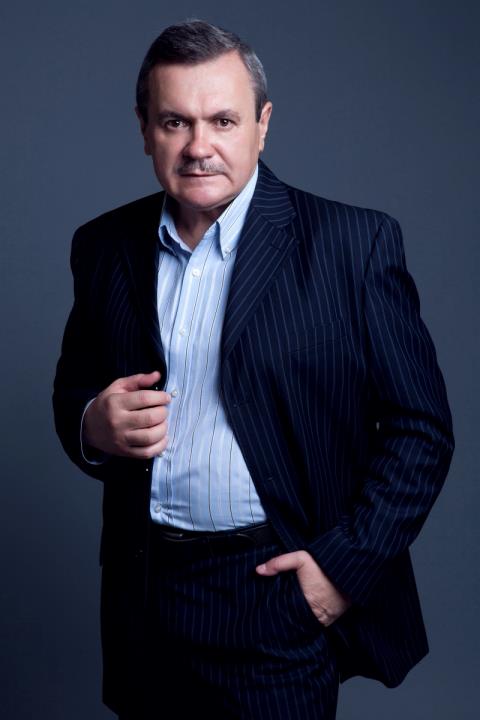 ПРО КУРСПрактика діяльності туристичної індустрії за час існування ринкових відносин беззаперечно довела, що туризм має свою технологічну і організаційну специфіку, вивчення якої являється предметом даного курсу. В рамках курсу передбачено ознайомлення студентів з технологією та організаційними особливостямитуристичної діяльності, а саме: нормативною базою туристичноїдіяльності, технологією створення туристичного продукту, особливостямиорганізації відпочинку, соціально- психологічними особливостямитуристичної діяльності.ЗМІСТ КУРСУЛекційна частина курсу передбачає такі теми:Класифікація і функції туризму.Характеристика сутності організації туризму.Фактори, що впливають на розвиток туризму. Класифікація туризму за видами та формами.Туристична діяльність України: стан та перспективи розвитку.Практична частина курсу передбачає розвиток навичок:аналізу рекреаційно-туристичного потенціалу територій;розуміння сучасних тенденцій і регіональних пріоритетів розвитку туризму в цілому та окремих його форм і видів;розробки, просування, реалізації та організації споживання туристичного продукту. ВИКЛАДАЧЗінченко Віктор Анатолійовичканд. істор. наук, заслужений працівник культури України, доцент кафедри психології, педагогіки і туризмуzinchenko.sputnik@gmail.com  ЗАГАЛЬНА ТРИВАЛІСТЬ КУРСУ:3 кредити ЄКТС/90 годинаудиторні – 30 годинсамостійна робота – 60 годин МОВА ВИКЛАДАННЯукраїнськаПОПЕРЕДНІ УМОВИ ДЛЯ ВИВЧЕННЯ ДИСЦИПЛІНИ:курс адаптований для студентів, що навчаються за різними ОП  ФОРМА ПІДСУМКОВОГО КОНТРОЛЮ:залікПРО КУРСПрактика діяльності туристичної індустрії за час існування ринкових відносин беззаперечно довела, що туризм має свою технологічну і організаційну специфіку, вивчення якої являється предметом даного курсу. В рамках курсу передбачено ознайомлення студентів з технологією та організаційними особливостямитуристичної діяльності, а саме: нормативною базою туристичноїдіяльності, технологією створення туристичного продукту, особливостямиорганізації відпочинку, соціально- психологічними особливостямитуристичної діяльності.ЗМІСТ КУРСУЛекційна частина курсу передбачає такі теми:Класифікація і функції туризму.Характеристика сутності організації туризму.Фактори, що впливають на розвиток туризму. Класифікація туризму за видами та формами.Туристична діяльність України: стан та перспективи розвитку.Практична частина курсу передбачає розвиток навичок:аналізу рекреаційно-туристичного потенціалу територій;розуміння сучасних тенденцій і регіональних пріоритетів розвитку туризму в цілому та окремих його форм і видів;розробки, просування, реалізації та організації споживання туристичного продукту. 